СОБРАНИЕ ПРЕДСТАВИТЕЛЕЙ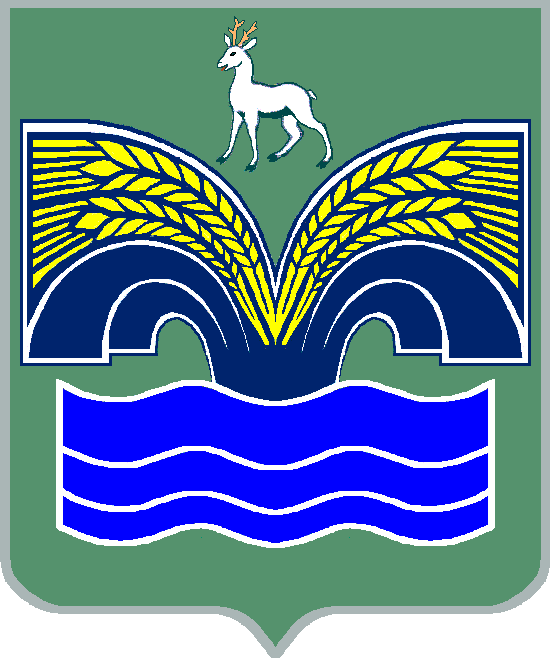 СЕЛЬСКОГО ПОСЕЛЕНИЯ БОЛЬШАЯ КАМЕНКА МУНИЦИПАЛЬНОГО РАЙОНА КРАСНОЯРСКИЙСАМАРСКОЙ ОБЛАСТИТРЕТЬЕГО СОЗЫВАРЕШЕНИЕот 31 июля 2019 года № 24 О внесении изменений и дополнений в решение Собрания представителей сельского поселения Большая Каменка муниципального района Красноярский Самарской области от 25.12.2018 № 56 «О бюджете сельского поселения  Большая Каменка муниципального района Красноярский Самарской области на 2019 год» с изменениями от22.01.2019г. № 2, от11.03.2019г. №4 , от30.05.2019г. № 14.,от 13.06.2019г. № 17Заслушав информацию ведущего специалиста  Администрации сельского поселения Большая Каменка  Васякиной М.А.  о внесении изменений и дополнений в решение Собрания представителей сельского поселения Большая Каменка муниципального района Красноярский Самарской области от 25.12.2018 № 56 «О бюджете сельского поселения Большая Каменка муниципального района Красноярский Самарской области на 2019 год» с изменениями от 22.01.2019г. № 2, от 11.03.2019г. №4, от 30.05.2019г. № 14,от 13.06.2019г.№ 17 Собрание представителей сельского поселения Большая Каменка муниципального района Красноярский Самарской области РЕШИЛО:1) пункт 1 изложить в следующей редакции:«Утвердить бюджет сельского поселения Большая Каменка (далее бюджет поселения) на 2019 год:- общий объем доходов – 7131,4 тыс. руб.;- общий объем расходов – 7 960,0  тыс. руб.»;- дефицит – 828,6 тыс. руб.»; 2) приложение 3 изложить в редакции согласно приложению 1 к настоящему решению;  3) приложение 4 изложить в редакции согласно приложению 2 к настоящему решению;4) приложение 5 изложить в редакции согласно приложению 3 к настоящему решению;  5) приложение 6 изложить в редакции согласно приложению 4 к настоящему решению. 2. Опубликовать настоящее решение в газете «Красноярский  вестник».3. Настоящее решение вступает в силу со дня его официального опубликования.Приложение 1к решению Собрания представителейсельского поселения Большая Каменкаот 31 июля 2019  года № 24Приложение 3               к решению Собрания представителей               сельского поселения Большая Каменка                   от 25 декабря 2018 года № 56Объем поступлений доходов по основным источникам сельского поселения Большая КаменкаПриложение 1к решению Собрания представителейсельского поселения Большая Каменкаот 31 июля 2019  года № 24«Приложение 4к решению Собрания представителейсельского поселения Большая Каменкаот 25 декабря 2018 года № 56Ведомственная структура расходов бюджета поселения на 2019 годПриложение 2к решению Собрания представителейсельского поселения Большая Каменкаот 31 июля 2019  года № 24«Приложение 5к решению Собрания представителейсельского поселения Большая Каменкаот 25 декабря 2018 года № 56Распределение бюджетных ассигнований по разделам, подразделам, целевым статьям (муниципальным программам и непрограммным направлениямдеятельности), группам и подгруппам видов расходов классификации расходовбюджета поселения на 2019 годПриложение 4к решению Собрания представителейсельского поселения Большая Каменкаот 31 июля 2019  года № 24«Приложение 6к решению Собрания представителейсельского поселения Большая Каменкаот 25 декабря 2018 года № 56ИСТОЧНИКИвнутреннего финансирования дефицита местного бюджета на 2019 годПредседатель Собрания представителей сельского поселения Большая Каменка муниципального района КрасноярскийСамарской области                                                                                       _________________ А.В.ЕрмолаевГлава сельского поселения Большая Каменка муниципального района КрасноярскийСамарской области                                                           _______________ О.А.ЯкушевКод бюджетной классификацииНаименование доходаСумма(тыс. руб.)000 100 00000 00 0000 000Налоговые и неналоговые доходы3 611,2000 101 00000 00 0000 000Налоги на прибыль, доходы300,0000 101 02000 01 0000 110Налог на доходы физических лиц300,0000 101 02010 01 0000 110Налог на доходы физических лиц с доходов, источником которых является налоговый агент, за исключением доходов, в отношении которых исчисление и уплата налога осуществляются в соответствии со статьями 227, 227.1 и 228 Налогового кодекса Российской Федерации240,0Налог на доходы физических лиц с доходов, полученных физическими лицами в соответствии со статьей 228 Налогового кодекса Российской Федерации60,0000 103 00000 00 0000 000Налоги на товары (работы, услуги), реализуемые на территории Российской Федерации1 099,2 000 103 02231 01 0000 110Доходы от уплаты акцизов на дизельное топливо, подлежащие распределению между бюджетами субъектов Российской Федерации и местными бюджетами с учетом установленных дифференцированных нормативов отчислений в местные бюджеты(по нормативам, установленным Федеральным законом о федеральном бюджете в целях формирования дорожных фондов субъектов Российской Федерации)412,0000 103 02241 01 0000 110Доходы от уплаты акцизов на моторные масла для дизельных и (или) карбюраторных (инжекторных) двигателей, подлежащие распределению между бюджетами субъектов Российской Федерации и местными бюджетами с учетом установленных дифференцированных нормативов отчислений в местные бюджеты(по нормативам, установленным Федеральным законом о федеральном бюджете в целях формирования дорожных фондов субъектов Российской Федерации)3,0000 103 02251 01 0000 110Доходы от уплаты акцизов на автомобильный бензин, подлежащие распределению между бюджетами субъектов Российской Федерации и местными бюджетами с учетом установленных дифференцированных нормативов отчислений в местные бюджеты(по нормативам, установленным Федеральным законом о федеральном бюджете в целях формирования дорожных фондов субъектов Российской Федерации)740,0000 103 02261 01 0000 110Доходы от уплаты акцизов на прямогонный бензин, подлежащие распределению между бюджетами субъектов Российской Федерации и местными бюджетами с учетом установленных дифференцированных нормативов отчислений в местные бюджеты(по нормативам, установленным Федеральным законом о федеральном бюджете в целях формирования дорожных фондов субъектов Российской Федерации)-55,8000 105 00000 00 0000 110Налоги на совокупный доход222,0000 105 03010 01 0000 110Единый сельскохозяйственный налог222,0000 106 00000 00 0000 000Налоги на имущество1 990,0000 106 01000 00 0000 110Налог на имущество физических лиц190,0000 106 01030 10 0000 110Налог на имущество физических лиц, взимаемый по ставкам, применяемым к объектам налогообложения, расположенным в границах сельских поселений190,0000 106 06000 00 0000 110Земельный налог1 800,0000 106 06033 10 0000 110Земельный налог с организаций, обладающих земельным участком, расположенным в границах сельских  поселений675,0000 106 06043 10 0000 110Земельный налог с физических лиц, обладающих земельным участком, расположенным в границах сельских поселений1 125,0000 200 00000 00 0000 000Безвозмездные поступления3 520,2000 202 00000 00 0000 000Безвозмездные поступления от других бюджетов бюджетной системы Российской Федерации3 500,2000 202 10000 00 0000 150Дотации бюджетам бюджетной системы Российской Федерации 2 944,5000 202 15002 10 0000 150Дотации бюджетам сельских поселений на поддержку мер по обеспечению сбалансированности бюджетов2 944,5000 202 20000 00 0000 150Субсидии бюджетам бюджетной системы Российской Федерации (межбюджетные субсидии)392,3000 202 29999 10 0000 150Прочие субсидии бюджетам сельских поселений392,3000 202 30000  00 0000 150Субвенции бюджетам субъектов Российской Федерации82,3000 202 35118 10 0000 150Субвенции бюджетам сельских поселений на осуществление первичного воинского учета на территориях, где отсутствуют военные комиссариаты82,3000 202 40000 00 0000 150Иные межбюджетные трансферты81,1000 202 40014 10 0000 150Межбюджетные трансферты, передаваемые бюджетам сельских поселений из бюджетов муниципальных районов на осуществление части полномочий по решению вопросов местного значения в соответствии с заключенными соглашениями81,1000 207 05000 10 0000 150Прочие безвозмездные поступления в бюджеты поселений20,0000 207 05020 10 0000 150Поступления от денежных пожертвований, предоставляемых физическими лицами получателям средств бюджетов сельских поселений20,0Всего доходов:7 131,4КодНаименование главного распорядителя средств бюджета поселенияРазделПодразделЦелевая статья расходовВид расходовСумма(тыс.руб.)361Администрация сельского поселения Большая Каменка муниципального района Красноярский Самарской области361Общегосударственные вопросы01002 420,2361Функционирование высшего должностного лица субъекта Российской  Федерации и муниципального образования0102500,0361Непрограммное направление расходов бюджета поселения01029800000000500,0361Расходы на выплаты персоналу государственных (муниципальных) органов01029800000000120500,0361Функционирование Правительства Российской Федерации, высших исполнительных органов государственной власти субъектов Российской Федерации, местных администраций01041 463,8361Непрограммное направление расходов бюджета поселения010498000000001 463,8361Расходы на выплаты персоналу государственных (муниципальных) органов010498000000001201200,0361Иные закупки товаров, работ и услуг для обеспечения государственных (муниципальных) нужд01049800000000240233,5361Иные межбюджетные трансферты010498000000005408,8361Уплата налогов, сборов и иных платежей0104980000000085021,5361Обеспечение деятельности финансовых, налоговых и таможенных органов и органов финансового (финансово-бюджетного) надзора010636,7361Непрограммное направление расходов бюджета поселения0106980000000036,7361Иные межбюджетные трансферты0106980000000054036,7361Обеспечение проведения выборов и референдумов0107298,2361Непрограммное направление расходов бюджета поселения01079800000000298,2361Специальные расходы01079800000000880298,2361Резервные фонды011110,0361Непрограммное направление расходов бюджета поселения0111980000000010,0361Резервные средства0111980000000087010,0361Другие общегосударственные вопросы0113111,5361Непрограммное направление расходов бюджета поселения01139800000000111,5361Иные закупки товаров, работ и услуг для обеспечения государственных (муниципальных) нужд0113980000000024018,9361Иные межбюджетные трансферты0113980000000054092,6361Национальная оборона020082,3361Мобилизационная и вневойсковая подготовка020382,3361Непрограммное направление расходов бюджета поселения0203980000000082,3361Расходы на выплаты персоналу государственных (муниципальных) органов0203980000000012082,3361Национальная безопасность и правоохранительная деятельность030098,9361Обеспечение пожарной безопасности031098,9361Непрограммные направления расходов бюджета поселения0310980000000098,9361Субсидии юридическим лицам (кроме некоммерческих организаций), индивидуальным предпринимателям, физическим лицам03109800000000  63098,9361Национальная экономика04001 323,3361Сельское хозяйство и рыболовство0405133,6361Непрограммное направление расходов бюджета поселения04059800000000133,6361Иные закупки товаров, работ и услуг для обеспечения государственных (муниципальных) нужд0405980000000024081,1361Субсидии юридическим лицам (кроме некоммерческих организаций), индивидуальным предпринимателям, физическим лицам -  производителям товаров, работ, услуг0405980000000081052,5361Дорожное хозяйство (дорожные фонды)04091 179,7361Муниципальная Программа «Модернизация и развитие автомобильных дорог общего пользования местного значения в сельском поселении Большая Каменка муниципального района Красноярский Самарской области на 2016-2020годы»04090100000000103,3361Иные закупки товаров, работ и услуг для обеспечения государственных (муниципальных) нужд04090100000000240103,3361Непрограммное направление расходов бюджета поселения040998000000001 076,4361Иные закупки товаров, работ и услуг для обеспечения государственных (муниципальных) нужд040998000000002401 076,4361Другие вопросы в области национальной экономики041210,0361Муниципальная Программа «Развитие малого и среднего предпринимательства на территории сельского поселения Большая Каменка муниципального района Красноярский Самарской области на 2018-2020годы»0412020000000010,0361Иные закупки товаров, работ и услуг для обеспечения государственных (муниципальных) нужд"0412020000000024010,0361Жилищно-коммунальное хозяйство05001 760,0361Благоустройство05031 760,0361Непрограммное направление расходов бюджета поселения050398000000001 760,0361Иные закупки товаров, работ и услуг для обеспечения государственных (муниципальных) нужд050398000000002401 760,0361Образование070050,0361Молодежная политика 070750,0361Непрограммное направление расходов бюджета поселения0707980000000050,0361Иные закупки товаров, работ и услуг для обеспечения государственных (муниципальных) нужд0707980000000024050,0361Культура, кинематография 08001 441,7361Культура08011 441,7361Непрограммное направление расходов бюджета поселения080198000000001 441,7361Иные межбюджетные трансферты080198000000005401 441,7361Социальная политика100030,0361Пенсионное обеспечение100130,0361Непрограммное направление расходов бюджета поселения1001980000000030,0361Публичные нормативные социальные выплаты гражданам1001980000000031030,0361Физическая культура и спорт110040,0361Массовый спорт110240,0361Непрограммное направление расходов бюджета поселения1102980000000040,0361Иные закупки товаров, работ и услуг для обеспечения государственных (муниципальных) нужд1102980000000024040,0361Средства массовой информации120023,2361Периодическая печать и издательства120223,2361Непрограммное направление расходов бюджета поселения1202980000000023,2361Иные межбюджетные трансферты1202980000000054023,2361Межбюджетные трансферты общего характера бюджетам бюджетной системы Российской Федерации1400690,4361Прочие межбюджетные трансферты общего характера1403690,4361Непрограммное направление расходов бюджета поселения14039800000000690,4361Субсидии14039800000000520690,4Итого:7 960,0Наименование раздела, подраздела, целевой статьи, вида расходов классификации расходов бюджета поселенияРазделПодразделЦелевая статья расходовВид расходовСумма(тыс.руб.)Общегосударственные вопросы01002 420,2Функционирование высшего должностного лица субъекта Российской  Федерации и муниципального образования0102500,0Непрограммное направление расходов бюджета поселения01029800000000500,0Расходы на выплаты персоналу государственных (муниципальных) органов01029800000000120500,0Функционирование Правительства Российской Федерации, высших исполнительных органов государственной власти субъектов Российской Федерации, местных администраций01041 463,8Непрограммное направление расходов бюджета поселения010498000000001 463,8Расходы на выплаты персоналу государственных (муниципальных) органов010498000000001201200,0Иные закупки товаров, работ и услуг для обеспечения государственных (муниципальных) нужд01049800000000240233,5Иные межбюджетные трансферты010498000000005408,8Уплата налогов, сборов и иных платежей0104980000000085021,5Обеспечение деятельности финансовых, налоговых и таможенных органов и органов финансового (финансово-бюджетного) надзора010636,7Непрограммное направление расходов бюджета поселения0106980000000036,7Иные межбюджетные трансферты0106980000000054036,7Обеспечение проведения выборов и референдумов0107298,2Непрограммное направление расходов бюджета поселения01079800000000298,2Специальные расходы01079800000000880298,2Резервные фонды011110,0Непрограммное направление расходов бюджета поселения0111980000000010,0Резервные средства0111980000000087010,0Другие общегосударственные вопросы0113111,5Непрограммное направление расходов бюджета поселения01139800000000111,5Иные закупки товаров, работ и услуг для обеспечения государственных (муниципальных) нужд0113980000000024018,9Иные межбюджетные трансферты0113980000000054092,6Национальная оборона020082,3Мобилизационная и вневойсковая подготовка020382,3Непрограммное направление расходов бюджета поселения0203980000000082,3Расходы на выплаты персоналу государственных (муниципальных) органов0203980000000012082,3Национальная безопасность и правоохранительная деятельность030098,9Обеспечение пожарной безопасности031098,9Непрограммные направления расходов бюджета поселения0310980000000098,9Субсидии юридическим лицам (кроме некоммерческих организаций), индивидуальным предпринимателям, физическим лицам03109800000000  81098,9Национальная экономика04001 323,3Сельское хозяйство и рыболовство0405133,6Непрограммное направление расходов бюджета поселения04059800000000133,6Иные закупки товаров, работ и услуг для обеспечения государственных (муниципальных) нужд0405980000000024081,1Субсидии юридическим лицам (кроме некоммерческих организаций), индивидуальным предпринимателям, физическим лицам -  производителям товаров, работ, услуг0405980000000081052,5Дорожное хозяйство (дорожные фонды)04091 179,7Муниципальная Программа «Модернизация и развитие автомобильных дорог общего пользования местного значения в сельском поселении Большая Каменка муниципального района Красноярский Самарской области на 2016-2020годы»04090100000000103,3Иные закупки товаров, работ и услуг для обеспечения государственных (муниципальных) нужд04090100000000240103,3Непрограммное направление расходов бюджета поселения040998000000001 076,4Иные закупки товаров, работ и услуг для обеспечения государственных (муниципальных) нужд040998000000002401 076,4Другие вопросы в области национальной экономики041210,0Муниципальная Программа «Развитие малого и среднего предпринимательства на территории сельского поселения Большая Каменка муниципального района Красноярский Самарской области на 2018-2020годы»0412020000000010,0Иные закупки товаров, работ и услуг для обеспечения государственных (муниципальных) нужд"0412020000000024010,0Жилищно-коммунальное хозяйство05001 760,0Благоустройство05031 760,0Непрограммное направление расходов бюджета поселения050398000000001 760,0Иные закупки товаров, работ и услуг для обеспечения государственных (муниципальных) нужд050398000000002401 760,0Образование070050,0Молодежная политика 070750,0Непрограммное направление расходов бюджета поселения0707980000000050,0Иные закупки товаров, работ и услуг для обеспечения государственных (муниципальных) нужд0707980000000024050,0Культура, кинематография 08001 441,7Культура08011 441,7Непрограммное направление расходов бюджета поселения080198000000001 441,7Иные межбюджетные трансферты080198000000005401 441,7Социальная политика100030,0Пенсионное обеспечение100130,0Непрограммное направление расходов бюджета поселения1001980000000030,0Публичные нормативные социальные выплаты гражданам1001980000000031030,0Физическая культура и спорт110040,0Массовый спорт110240,0Непрограммное направление расходов бюджета поселения1102980000000040,0Иные закупки товаров, работ и услуг для обеспечения государственных (муниципальных) нужд1102980000000024040,0Средства массовой информации120023,2Периодическая печать и издательства120223,2Непрограммное направление расходов бюджета поселения1202980000000023,2Иные межбюджетные трансферты1202980000000054023,2Межбюджетные трансферты общего характера бюджетам бюджетной системы Российской Федерации1400690,4Прочие межбюджетные трансферты общего характера1403690,4Непрограммное направление расходов бюджета поселения14039800000000690,4Субсидии14039800000000520690,4Итого:7 960,0Код администратораКод источника финансированияНаименование кода группы, подгруппы, статьи, вида источника финансирования дефицита бюджета, кода классификации операций сектора муниципального управления, относящихся к источникам финансирования дефицита местного бюджетаСумма, (тыс. руб.)36101000000000000000Источники внутреннего финансирования дефицитов бюджетов828,636101050000000000000Изменение остатков средств на счетах по учету средств бюджетов828,636101050000000000500Увеличение остатков средств бюджетов- 7 131,436101050200000000500Увеличение прочих остатков средств бюджетов- 7 131,436101050201000000510Увеличение прочих остатков денежных средств бюджетов- 7 131,436101050201100000510Увеличение прочих остатков денежных средств бюджетов сельских поселений- 7 131,436101050000000000600Уменьшение остатков средств бюджетов7 960,036101050200000000600Уменьшение прочих остатков средств бюджетов7 960,036101050201000000610Уменьшение прочих остатков денежных средств бюджетов7 960,036101050201100000610Уменьшение прочих остатков денежных средств бюджетов сельских поселений7 960,0